Vasárnapi Zenés IstentiszteletSzeptember 13.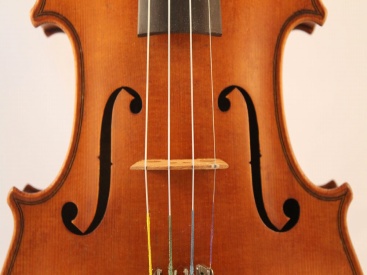 Előadók: Tóth-Kissné Lang Ildikó és családjaIldikó hegedűtanárként dolgozik az Óbudai Aelia Sabina Zeneiskolában. Nagyon sokat koncertezik barokk kamarazenekarokkal és kamaraegyüttesekkel. Szülei mérnökök voltak, rá mégis nagy hatást gyakorolt a nagymama, aki hegedűtanár volt, így ezt a szép és nemes hagyományt ő is folytatta.
Ildikó férje a Rádiózenekar nagybőgőművésze. Péterre ösztönzően hatott édesapja, aki az Operaházban volt hegedűs.
Számukra nem volt kérdés, hogy gyermekeik, Petra, Luca, Eszter és Erzsi zenét tanuljanak. Petra több éve oboán tanul. Jelenleg tagja a gimnáziumi fúvósötösnek, és nagyon szeretne a jövőben zenekarban játszani.Luca lányuk életében is meghatározó szerepet tölt be a zene. Oboázni és furulyázni tanult, de az utóbbi hangszer közelebb áll a szívéhez. Eszter lányuk hegedűvel kezdett, de időközben átpártolt a furulyára. Így az Ő meghatározó hangszere az altfurulya lett.Erzsi lányuk pedig folytatva a családi hagyományt, hegedülni tanul immár második éve. Szeptember 13. vasárnap délelőtt 10 órakor zenés évnyitó istentisztelet hittanos gyermekeket, és nagyobb évkezdőket is családtagjaikkal várjuk, és ugyanazon a napon du. 5-től gyümölcsös szeretetvendégség lesz, melyre várunk mindenkit, kicsiket és nagyokat, egyedül levőket és családosokat. Aki tud gyümölcsöt hozni (esetleg sós süteményt), köszönettel fogadjuk.Terveink szerint minden hónap második vasárnapján egy 5 perces zenei betét színesítheti a délelőtti istentiszteletet. Egy lelkes zenetanárnő gyülekezeti tagunk felajánlotta ennek megszervezését, miután sok szakavatott zenész tartozik gyülekezetünkhöz, hadd legyen lehetőség a különféle hangszerek megszólaltatására rövid lélekzetű zeneművek bemutatásával, egyúttal a fiatal, tehetséges növendékeknek is alkalom nyílik a hangszeres játékra. Örülünk ennek a kezdeményezésnek! A tanév kezdetével elindult az iskolai hitoktatás, akit érint, kérjük, figyelje az iskolai hirdető táblát, de érdeklődni a Lelkészi Hivatalban is lehet. Hitoktatóink: Karosiné Budaházi Beáta, és Pap Margaréta, akiket a vasárnapi gyermek-foglalkozásokról és a kézműves foglalkozásokról sokan ismernek is. Most kezdi munkáját néhány órával Dániel Zsuzsa. Már a harmadik tanév kezdődik a szabadon választható iskolai hitoktatás tekintetében.Szeptembertől folytatódik a vasárnap délelőtti istentiszteletek ideje alatt a gyermekfoglalkozás, várjuk a családokat, akik kisgyermekekkel érkeznek, hiszen míg a felnőttek az istentiszteleten részt vesznek, azalatt a gyermekek számára biztosított az életkoruknak megfelelő bibliai tárgyú foglalkozás, és kisebbeknek ott a baba-mama szoba, kihangosítással.A konfirmációi előkészítő is elindul, jelentkezni a lelkipásztoroknál, ill. a Lelkészi Hivatalban lehet. Várjuk a 13-14 éves fiatalok  jelentkezését.